§1342.  Approval of health authorityBefore any person, firm or corporation shall build, construct or erect any such community mausoleum, vault or other burial structure entirely above ground or partly above and partly by excavation, with the intention and purpose that when so built, constructed and erected the same may contain 20 or more deceased human bodies for permanent interment, such person, firm or corporation shall present all plans for such construction to the Bureau of Health and shall obtain the written approval of such plans by said bureau before proceeding with the construction and erection of said mausoleum, vault or other burial structure.The State of Maine claims a copyright in its codified statutes. If you intend to republish this material, we require that you include the following disclaimer in your publication:All copyrights and other rights to statutory text are reserved by the State of Maine. The text included in this publication reflects changes made through the First Regular and First Special Session of the 131st Maine Legislature and is current through November 1. 2023
                    . The text is subject to change without notice. It is a version that has not been officially certified by the Secretary of State. Refer to the Maine Revised Statutes Annotated and supplements for certified text.
                The Office of the Revisor of Statutes also requests that you send us one copy of any statutory publication you may produce. Our goal is not to restrict publishing activity, but to keep track of who is publishing what, to identify any needless duplication and to preserve the State's copyright rights.PLEASE NOTE: The Revisor's Office cannot perform research for or provide legal advice or interpretation of Maine law to the public. If you need legal assistance, please contact a qualified attorney.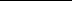 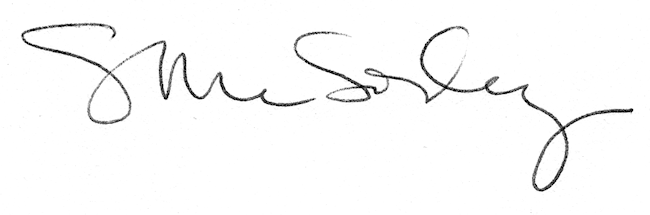 